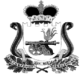 ОТДЕЛ ОБРАЗОВАНИЯ АДМИНИСТРАЦИИ МУНИЦИПАЛЬНОГО ОБРАЗОВАНИЯ «КАРДЫМОВСКИЙ РАЙОН» СМОЛЕНСКОЙ ОБЛАСТИПРИКАЗ         от 13.04.2016           	    № 060О проведении  семинара-практикума  длядиректоров  и   заместителей  директоров общеобразовательных           учреждений          В соответствии с планом работы Отдела образования Администрации муниципального образования «Кардымовский район» Смоленской области на 2016 год, с целью обсуждения опыта, проблем и выработки перспективных направлений по повышению эффективности учебно-воспитательного процесса в современном образовательном учреждениип р и к а з ы в а ю:Провести семинар-практикум для директоров, заместителей директоров общеобразовательных учреждений и творчески работающих педагогов по теме: «Личностно-деятельностный подход как условие повышения эффективности учебно-воспитательного процесса в современном образовательном учреждении» 15 апреля 2016 года на базе МБОУ «Тирянская ОШ». Отъезд в 9-45 от Отдела образования, в 12-30 из МБОУ «Тирянская ОШ».Утвердить программу семинара-практикума «Личностно-деятельностный подход как условие повышения эффективности учебно-воспитательного процесса в современном образовательном учреждении» (приложение).Руководителям общеобразовательных учреждений принять участие в семинаре (по возможности) и обеспечить явку педагогических работников в работе семинара-практикума.Ответственность за подготовку и проведение семинара возложить на Е.Г. Киселеву, ведущего специалиста Отдела образования. Контроль исполнения данного приказа возложить на В.М. Горбачеву, главного специалиста Отдела образования.Начальник Отдела образования                                    В.В. Азаренкова                                                                                                            Приложениек        приказу   Отдела  образования Администрации      муниципального образования «Кардымовский район»                                                                     Смоленской области                                                                 от .04.2016 №          ПРОГРАММАсеминара-практикума по теме: «Личностно-деятельностный подход как условие повышения эффективности учебно-воспитательного процесса в современном образовательном учреждении»Дата проведения: 15.04.2016 годаНачало работы семинара-практикума:  10-20Место проведения: МБОУ «Тирянская основная школа»Цель: обсуждение опыта, проблем и выработки перспективных направлений по повышению эффективности учебно-воспитательного процесса в современном образовательном учреждении.I. Практическая часть семинара-практикумаУрок английского языка в 3 классе на тему: «Какие праздники ты отмечаешь? Пасха». 10-20 – 11-05Анна Максимовна Ковальчук, учитель иностранного языка МБОУ «Тирянская ОШ»Урок математики в 5 классе по теме: «Среднее арифметическое».                                                                                                                       11-15 – 12-00 Людмила Николаевна Кезикова, учитель математики, информатики МБОУ «Тирянская ОШ»II. Теоретическая часть семинара-практикумаДоклад на тему: «Личностно-деятельностный подход как условие повышения эффективности учебно-воспитательного процесса» 12-10 – 12-20Жанна Валерьевна Петухова, зам. директора по УВР МБОУ «Тирянская ОШ»